Publicado en Madrid el 02/04/2024 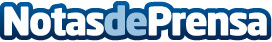 Capchase Infra, la nueva herramienta para bancos y otras instituciones crediticias que agiliza la concesión de créditos digitalesCapchase presenta Capchase Infra, la solución que permite a bancos y otras instituciones aumentar sus capacidades de préstamo para empresas de alto crecimiento y tomar decisiones de crédito en menos de 48 horas. Disponible en Estados Unidos y en Europa, Capchase Infra mejora la productividad de los equipos de crédito automatizando tareas y procesamiento de datosDatos de contacto:SandraSocialnius642001087Nota de prensa publicada en: https://www.notasdeprensa.es/capchase-infra-la-nueva-herramienta-para Categorias: Internacional Finanzas Madrid Emprendedores Software Innovación Tecnológica Actualidad Empresarial http://www.notasdeprensa.es